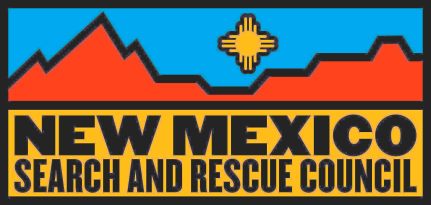 Minutes of the New Mexico Search and Rescue Council (NMSARC) BoardSeptember 28, 2020Call to Order   7:09 p.m.   via teleconference by Jon HitchcockTyler MobratenRuth Ann NealErik NelsonRon NelsonDavid PriceTamar StieberLarry ZentnerThe minutes for the June 29, 2020 meeting were unanimously approved as submitted.Old BusinessESCAPE 2021Among the topics discussed were the following:Potentially canceling ESCAPE 2021 due to the pandemic and making it an online event instead;A decision on this can be done in early Jan, along with the tracks and courses.getting in writing from Philmont Scout Ranch, which has filed for bankruptcy, that it will hold NMSARC's nonrefundable deposit for another year should the governor prohibit large gatherings during the scheduled time for the conference;ESCAPE can contract with a keynote speaker for an in-person or online presentation.Treasurer’s Report YTD financials:Net Income = $501.64ESCAPE = $0G&A = $575.60Mapping = $372.50Membership = $983SAR Team = $100Total Assets = $47,614.63Total Liabilities = $47,614.63Membership Report There was no membership update.Training Report Among the topics discussed were:video trainings via Zoom or some other online meeting program;sharing online trainings from different teams for inclusion on the NMSARC website; andposting online trainings on the NMSAR Forum.Communications Report There was no communications update. Membership With mentoring from the outgoing membership chair and help from the board chair, Tyler Mobraten will send out annual renewal notices.There was a suggestion to send out an initial mailing in December asking each member team to fill out a form and identify to whom the bill for dues should be sent.The Council has to have a General meeting, which usually happens at ESCAPE.Resource Directory One team with a large number of specialty units has requested that all its units, rather than just the few allowed, be listed in the Resource Directory. One board member suggested speaking directly to the state resource director, adding that it is more important that the IC’s and ORDM’s are aware of a teams capabilities, than what goes in the resource directory.Officer Elections:Action Item:  Upon a motion and a second to nominate the existing slate of board officers, and with no objections or abstentions, the board unanimously approved maintaining the same board officers as last year. Additional Comments/DiscussionAmong the topics discussed were the following:Directors and Officers Insurance:Action Item:  A motion was made to approve in concept the acquisition of directors and officers insurance. For lack of a second, the motion was tabled.AdjournmentThere being no further business before the Council, the September 28, 2020 meeting of the New Mexico Search and Rescue Council was adjourned at 8:19. p.m.    Next MeetingThe next NMSARC board meeting is scheduled for December 7, 2020 at 7:00 p.m. via teleconference. Minutes submitted by:Tamar Stieber, Board Secretary